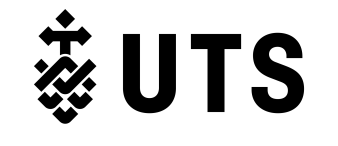 UTS Scholarship Conditions of AwardRefinitiv Finance Honours ScholarshipFaculty: UTS Business SchoolThis document sets out the conditions of award for the below scholarships (‘Scholarship’) as well as the obligations of recipients (‘Recipient’) and UTS in regards to this Scholarship.  The administrative processes to support awarding this Scholarship will be managed, and may be amended, in accordance with UTS Rules, Policy and Procedures.1. SCHOLARSHIP NAMERefinitiv Finance Honours Scholarship2. PURPOSETo attract top achieving finance major students to the Finance Honours program, and support them financially during their studies. 3. VALUE AND BENEFIT3.1 Number of Recipients:Two (2) Recipients will be awarded this Scholarship each year.3.2 Benefit/s to Recipient:Each Recipient will receive a maximum of $5,000 for the duration defined in clause 4.A certificate of award will be presented to the Recipient at the UTS Business School annual prize-giving event.3.3 Payment of benefit/s: The Recipient will receive a total of $5,000 spread across 2 equal instalments during the year of their enrolment in the Finance Honours program at UTS, by electronic funds transferred to their nominated bank account.Payments will normally be made in April and November.4. DURATIONThe maximum duration of the Scholarship is one (1) year.5. Eligibility criteriaTo be eligible for the Scholarship, an applicant must:have successfully completed a bachelor degree at UTS or other Universities; and be accepted and enrol full-time in the Bachelor of Business (Honours) with a specialisation in Finance; andhave an outstanding academic record with minimum WAM 70+ during his/her undergraduate study; andEligible candidates will be invited to submit a full curriculum vitae and a personal statement on extracurricular achievements and career goals.6. RECIPIENT SELECTION CRITERIARecipients will be selected based on:acceptance into the Bachelor of Business (Honours) with a specialization in FinanceWAM achieved in their undergraduate degree.  Finance subjects may be given extra weightingDemonstrated initiative in personal and professional lifeMotivation to succeed in the Finance Honours Program7. SELECTIONEligible candidates will be selected by the director of the Honours Program in Finance shortly after the closing date for the Finances Honours applications.The Recipient will be selected by a Scholarship Selection Committee consisting the director of the Honours Program in Finance, a senior academic in finance, and a representative from Refinitiv.  The offer will be authorised by the Chair of the Scholarship Selection Committee.8. ONGOING RECIPIENT ELIGIBILITY CRITERIA8.1 Academic progress:The Recipient must maintain a minimum WAM 70+ per session, with no fails.8.2 UTS Enrolment:The Recipient must continue to be enrolled full-time in the Bachelor of Business (Honours) program with a specialisation in Finance8.3 Leave / Deferral:If the Recipient defers the Finance DG offer or withdraws from the Finance Honours Program after the start of the session in which the Scholarship is first awarded, the Scholarship will be terminated and any Scholarship payment already made in that first session will be reimbursed to the Finance DG.After the first session in which the Scholarship is awarded, if the Recipient can demonstrate exceptional circumstances, he/she may apply to the UTS Business School to place the Scholarship on hold for the duration of approved leave of absence from studies. If the application is approved, payment of the Scholarship will be suspended for the period of leave. The Scholarship will be terminated if the Recipient takes leave without approval.Provided the Recipient remains eligible, payments will be resumed to the Recipient after an approved leave of absence until the remaining value of the Scholarship has been paid or another leave of absence is approved.8.4 Other obligations and conditions:The offer of the Scholarship is made subject to information provided by the Recipient being true and accurate.By accepting the offer of the Scholarship, each Recipient agrees to the Conditions of Award.The offer of the Scholarship is only valid for the intake defined in the Scholarship letter of offer and cannot be deferred.For the duration of the Scholarship the Recipient is not permitted to hold other UTS Scholarships, unless an equity-based scholarship is approved by exception.The Recipient is responsible for advising the UTS Business School of any changes in circumstances that would make him/her ineligible for continuation of the Scholarship, e.g. reducing study load to part-time, taking leave of absence or deferring study.Any change in the Recipient’s circumstances not addressed by these Conditions of Award will be considered by the UTS Business School and/or the Scholarship Selection Committee on a case-by-case basis.The Recipient will be invited to consent to allowing his/her name, photograph and a short article to be used for the promotion of UTS.9. TERMINATION OF RECIPIENT’S SCHOLARSHIPThe Scholarship will terminate:If the Recipient ceases to meet the eligibility criteria; orIf the Recipient breaches any conditions of the Scholarship; orIf UTS determines that the student is guilty of misconduct and after consultation with the Director, Student Administration Unit, the delegate able to award the Scholarship deems that it is not appropriate for the Recipient to continue to hold the Scholarship.If the scholarship is terminated due to breaching any conditions or misconduct, the Recipient may be required to reimburse UTS for any scholarship payments already made.